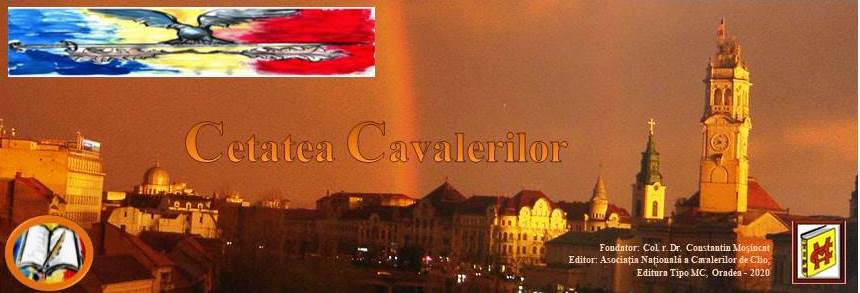 Cartea Mea e și a Ta!                                                                                                                            ISSN 2734-6889 ISSN-L 2734 -6889Legația Regală a României în Franța,Atașatul militar Vichy, 2 februarie 1943Către,Marele Stat Major Secția 1Urmare la raportul subsemnatului Nr. 467 din 30.01.1943 cătreM.St. Major, Secția 1, relativ la executarea Instrucțiunilor Nr. 916.000/1942,Am onoarea a aduce la cunoștință dumneavoastră cele ce urmează:Prin telegrama cifrată Nr. 56 din 29.12.1942, am întrebat dacă, în mod principial și pentru cazuri de vădită rea-voință, sunt autorizat să iau contact cu autoritățile militare germane spre a asigura trimiterea la unități a cetățenilor români mobilizabili, din zona ocupată a Franței, care nu înțeleg să se supună ordinelor de chemare primite.Răspunsul dumneavoastră la această întrebare mi-a fost comunicat prin telegrama cifrată Nr. 255.704 din 21.01.1943, în sensul ca să procedez numai normal, intervenind prin Consulat pentru suspendarea șederii în Franța a celor în neregulă. De asemenea, să nu intervin pe lângă autoritățile germane decât pentru eventuale persoane importante pentru care este interesul să fie aduse neapărat și în absolută siguranță în Țară.Am confirmat, telegrafic, primirea acestor instrucțiuni și am luat, de îndată, masurile necesare pentru întocmai executare, predând Consulatului General al României la Paris o primă lista cu numele a 21 de cetățeni români, mobilizabili, și care, sub o formă sau alta, au refuzat să dea ascultare ordinelor ce au primit în vederea  prezentării la unitățile respective.În privința detaliilor ce am raportat telegrafic ca voi arăta prin curier, ele sunt următoarele:Executarea Instrucțiunilor 916.000/1942 s-a făcut, în general, cu foarte multă greutate, având de învins un sentiment și atitudini aproape unanime de derobare, de neîndeplinire a obligațiunilor militare, a datoriei de român.Această atitudine se bazează atât pe argumente de ordin personal, mobilizabili care aproape au uitat de țara lor, fiind instalați de zeci de ani în Franța, unde au familii, interese, cât și de sentimente de ordin politic ce nu sunt în acord cu situația actuală a țării noastre și operațiunile militare ce ducem, cu atâtea sacrificii, pe Frontul de Est. Dar, cel mai grav, este ca această atitudine de opunere este inspirată, în special, de câțiva răi români care, spre a acoperi refuzul propriu, îndeamnă și pe alții, făcând o adevărată propagandă ascunsă, spre a nu se da ascultare ordinelor de chemare și a rămâne pe loc, în Franța, bravând sancțiunile legale și de care foarte mulți se lasă prea puțin impresionați, sperând în întârzierea formalităților necesare, amnistierii ulterioare etc.În fața acestei situațiuni, care are la baza o singură realitate, lipsa posibilității unor sancțiuni imediate, întrevedem, bineînțeles dacă aveam autorizarea necesară, o intervenție a autorităților germane numai parțială, fiind absolut convins că simpla convocare la Consulat a unui recalcitrant, prin autoritatea ocupantă, era larg suficientă ca acesta să intre imediat în regulă, de teama unor eventualități și mai grave. De asemenea, dacă unul singur ar fi fost adus la Consulat cu o astfel de convocare,  pentru toți ceilalți exemplul era mai mult decât suficient și se prezentau singuri, fără a mai aștepta individual.Chiar în prezent, după ce câteva serii de mobilizați au trimise, cu destulă greutate, spre Țară, încât se găsesc la Paris agitatori, ușor reperabili, care în primul rând prin răul lor exemplu, și prin îndemn verbal, fac o propagandă inconștientă rămânerea pe loc, pentru neascultarea ordinelor atașatului militar, și ale Consulatului general. După părerea subsemnatului, toți ar trebui, imediat și prin mijloace de autoritate, să fie trimiși la unitățile respective, curățind, astfel, un teren care, din punct de vedere al intereselor și demnității noastre românești, ne este în totul nefavorabil și ne face de rușine în fața străinilor.	"Atitudinea subsemnatului, pentru asemenea cazuri, este fixate prin Ordinul dumneavoastră Nr. 255.704/1943, adică intervenție la Consulat.Dacă, față de această expunere detaliată  a  situaței,  se apreciază eventual, ‹de  dumneavoastră, că cel puțin pentru câțiva, cu deosebire recalcitranți, dați ca exemplu, este cazul să se întrebuințeze procedee mai de autoritate (bineînțeles în măsura strict necesară), rog ca aceasta să mi se aducă la cunoștință, spre a putea lua măsurile de urmare necesare.Atașat militar,Colonel Ion TomoroveanuA.M.R, fond Microfilms, rola 1.1600, c. 109—111Domnule General Comandant,Subsemnatul, în calitate de părinte al Fr.T.R. Emil Cioran, născut la 8 aprilie 1911, în Rășinari, jud. Sibiu, ctg. 1936, aparținând Regimentului 36 Artilerie din Tg. Jiu, care în prezent se află în Franța pentru continuarea studiilor - pentru satisfacerea dispozițiunilor Decretului Lege Nr. 922, publicat în Monitorul Oficial Nr. 301 din 23 decembrie 1942, care prevede un termen de 40 de zile pentru aranjarea situației militare a celor ce se află în străinătate - am înaintat la data de 20 ianuarie 1943, domnului Comandant al Regimentului 36 Artilerie din Tg. Jiu, două certificate de înscriere la Universitatea din Paris pe anul școlar 1942/1943 urmând ca atașatul militar - conform art. 2 din Decretul Lege - să comunice M.St.M. aprobarea specială în baza căreia fiul meu Enml Cioran poate să rămână la Paris, pentru continuarea studiilor.Despre această aprobare fiul meu mi-a comunicat, în scris, că a obținut-o.Înaintându-vă prezenta adresă în termen, anexez și cele două certificate dă înscriere ale fiului meu la Universitatea din Paris, pe anul școlar 1942/1943, legalizate de notarul public și vă rog, respectuos, să binevoiți a comunica și dumneavoastră ca autoritate superioară domnului Comandant al Regimentului 36 Artilerie Tg. Jiu, datele acestea asupra situației fiului meu, pentru a se evita orice complicații în legătură cu situația militară.Sibiu, 30.01.1943A.M.R, fond M.St.M., Secția I, dos. nr. 3.662, f. 29